郑州市教育局教学研究室关于推荐“一师一优课、一课一名师”活动省级学科专家团队工作室的通知各县（市、区）教研室、各市直学校：根据《河南省教育厅关于遴选“一师一优课、一课一名师”活动省级学科专家团队工作室的通知》的相关要求，现将郑州市推荐省级学科专家团队工作室（以下简称“工作室”）的有关事项通知如下：一、总体目标郑州市共推荐4个省级工作室，省里为每个工作室提供4万元补贴，用于资助开展网络教研活动的劳务、差旅等相关费用。选定后省教育厅将组织相关培训和研讨工作。二、申报范围申报范围为全市各级教研部门、电教部门和中小学校。三、申报条件1.所申报的工作室全体成员应是河南省基础教育资源公共服务平台（以下简称省平台）和国家教育资源公共服务平台（以下简称国家平台）实名注册用户，并已参加“一师一优课、一课一名师”活动。2.所申报的工作室应围绕某一特定学科，由在学科教学教研方面有一定影响力、具备高级职称的人员作为学科领衔专家，利用国家平台所提供的“教研工作室”、“机构空间”、“社区”应用（任选其一），有组织、有计划地开展系列化的网络教研交流活动。3.已经在国家平台上开展教研活动，积累了一定的在线教研生成性资源，具备一定影响力和活力，且下一步有系列化教研计划的工作室优先考虑。4.每个县（市、区）同一学段同一学科只能申报一个工作室，同时应对语、数、外之外的其他学科申报给予适当侧重。四、申报流程1.各县（市、区）教研室，各市直学校负责组织有意向申报单位（学科）填写“学科专家团队工作室申报书”（见附件2），并依据“学科专家团队工作室遴选指标体系”（见附件1）进行初选。各县（市、区）限申报两个，各市直学校限申报一个。2.请于2016年6月29日前将所推荐工作室的申报书电子版和纸质版盖章报送郑州市教研室615房间。五、联系方式联系人：刘凯歌          联系电话：67882065邮箱：jyskcb518@126.com2016年6月24日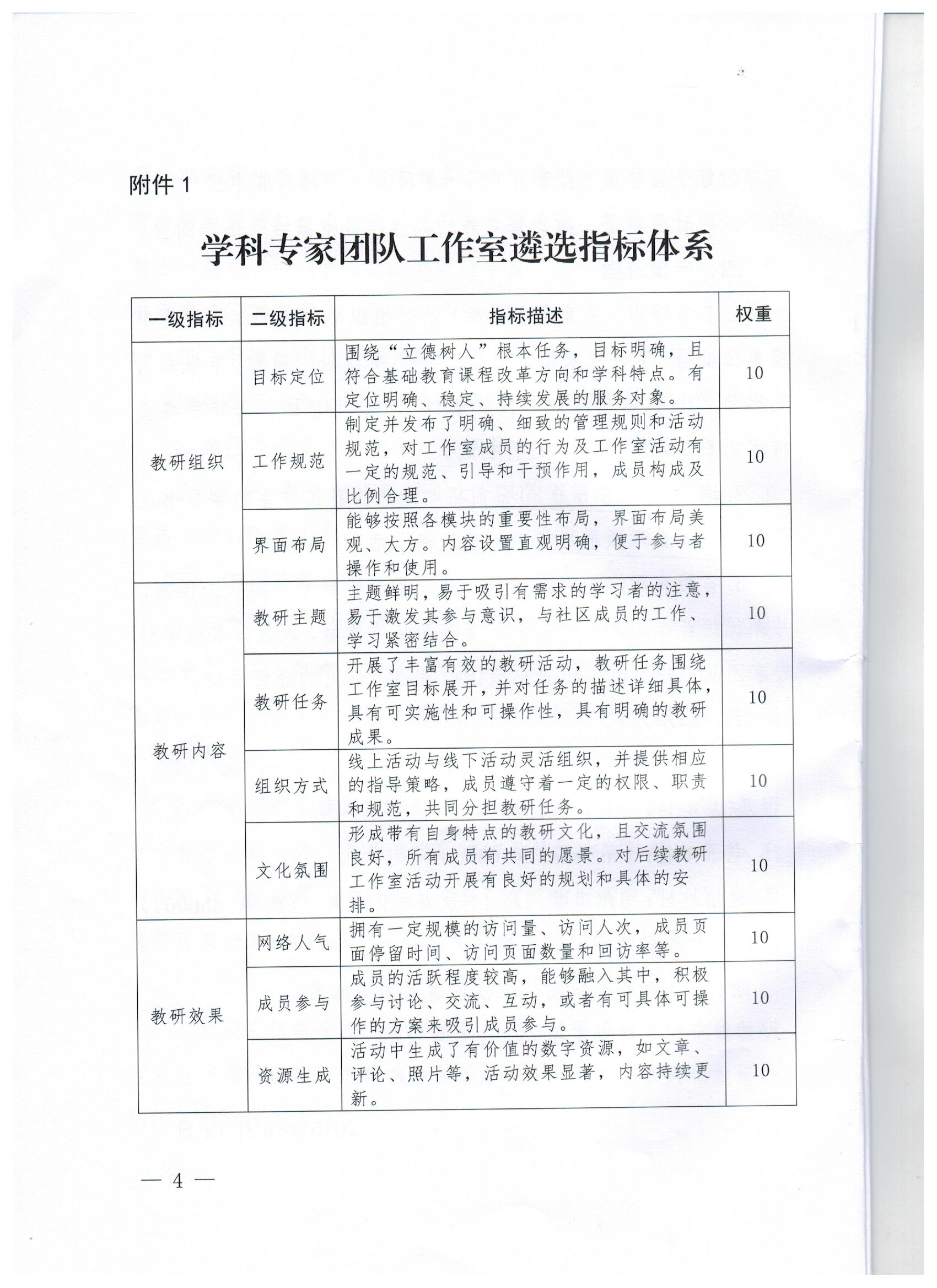 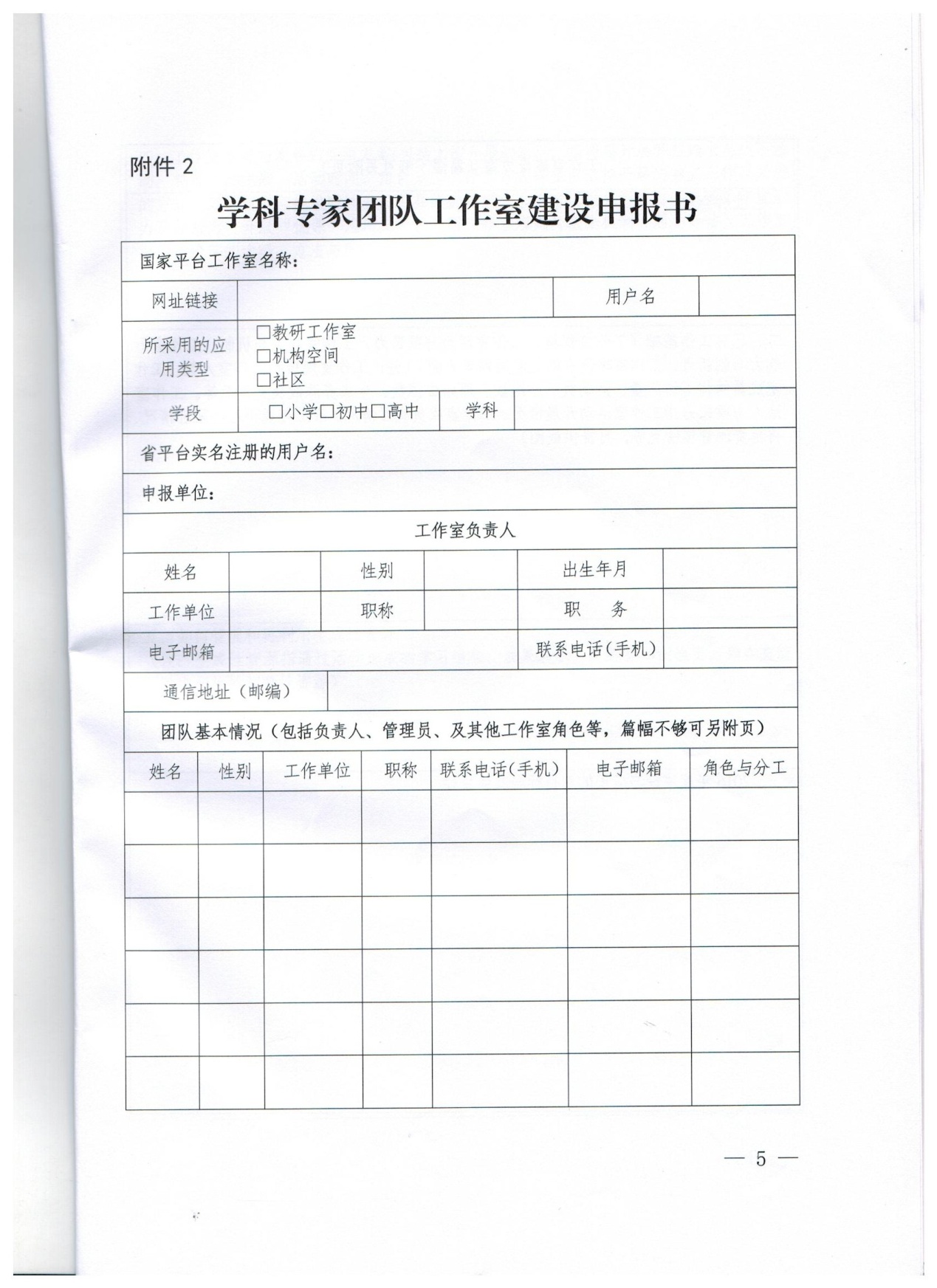 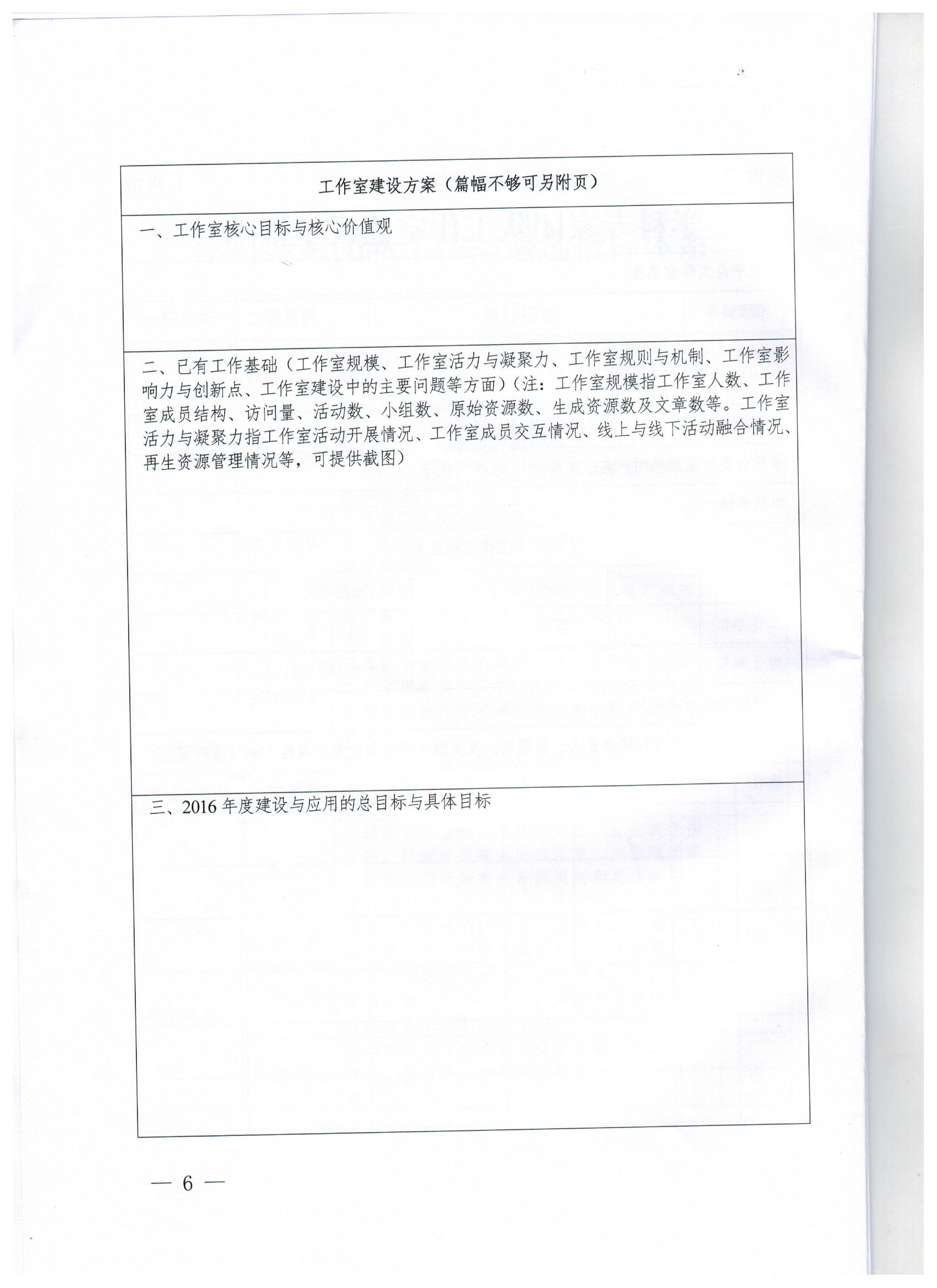 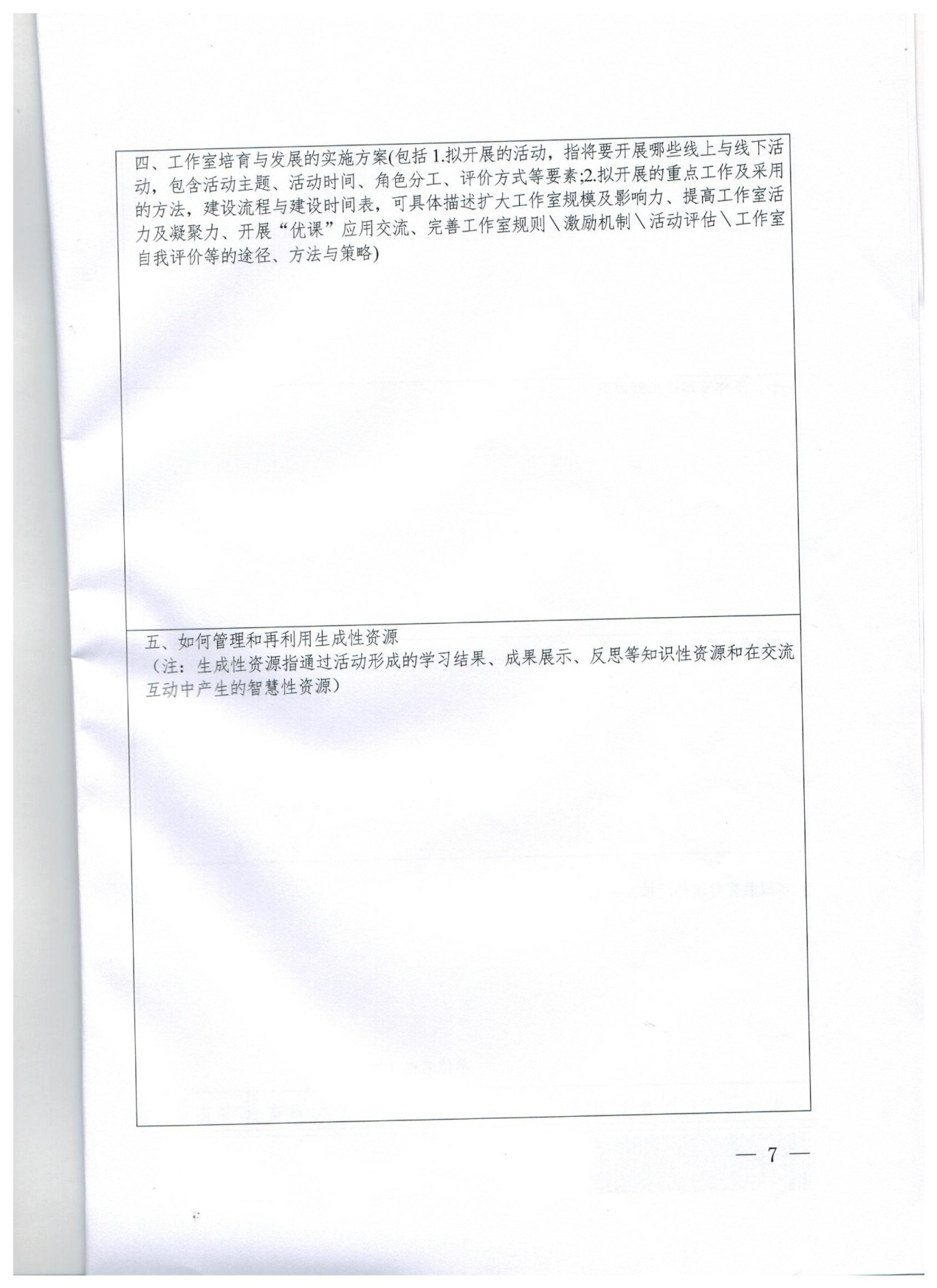 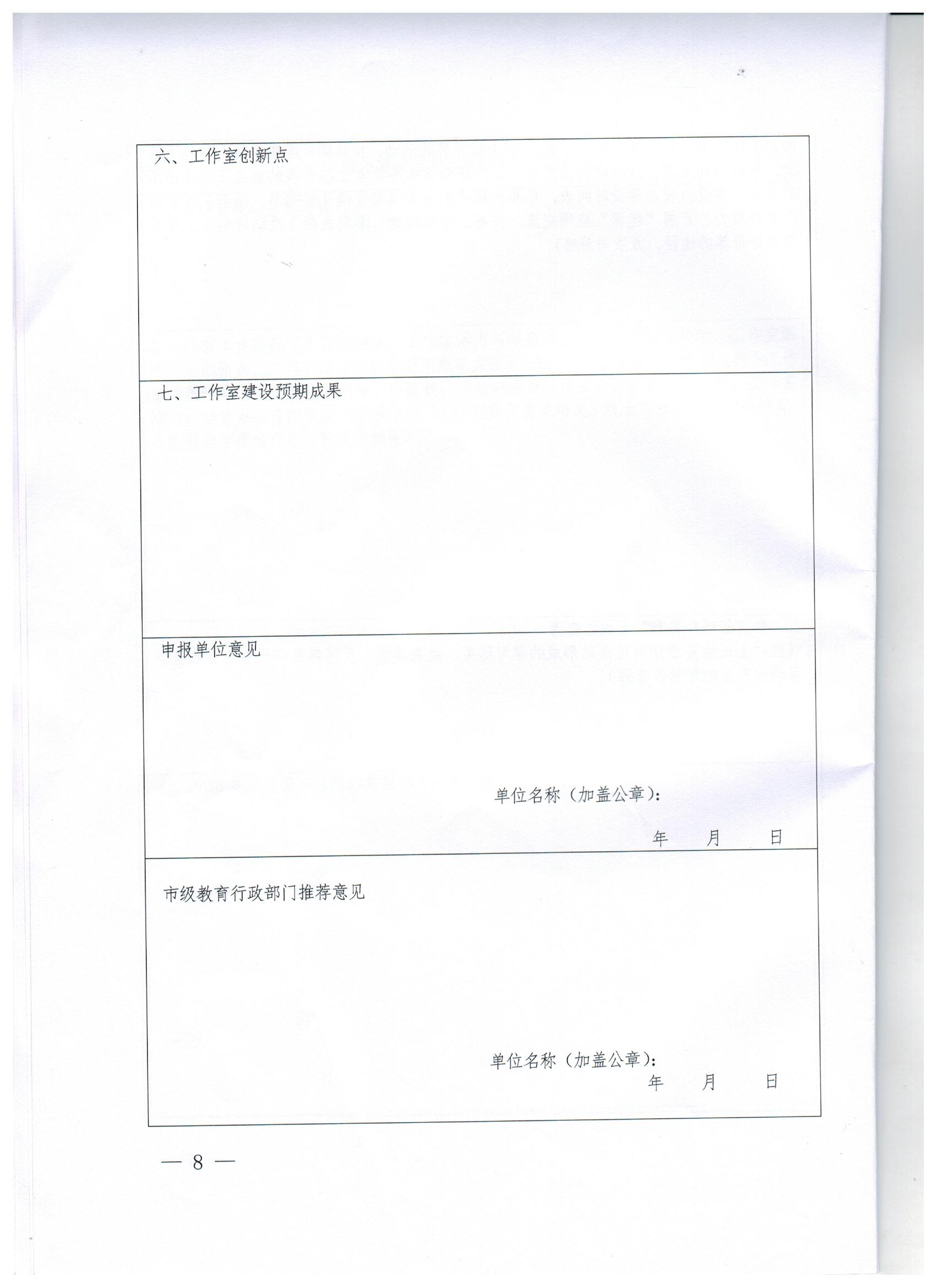 